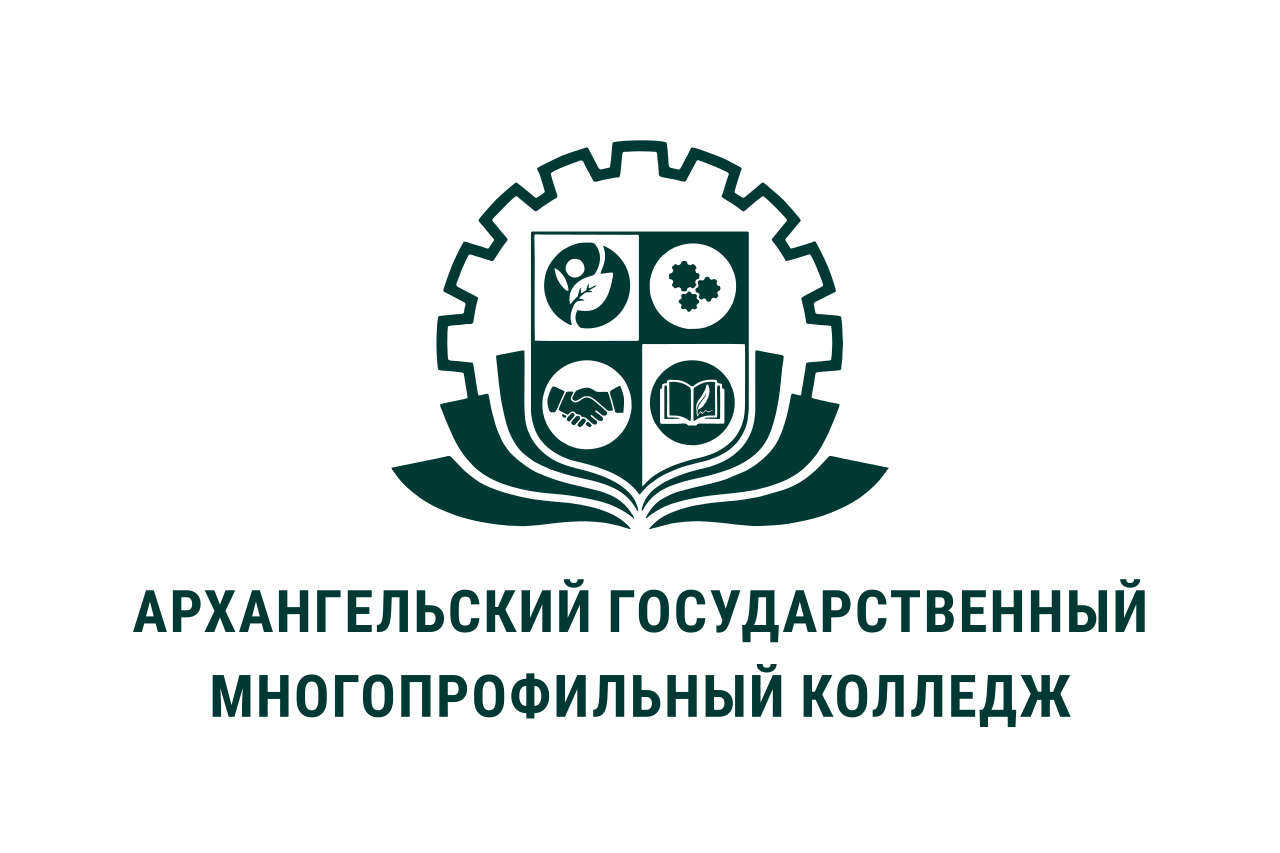 МИНИСТЕРСТВО ОБРАЗОВАНИЯ АРХАНГЕЛЬСКОЙ ОБЛАСТИгосударственное бюджетное профессиональное образовательное учреждение Архангельской области «Архангельский государственный многопрофильный колледж»МОДУЛЬ 3. НОРМАТИВНО-ПРАВОВОЕ ОБЕСПЕЧЕНИЕ ПРОФЕССИОНАЛЬНОЙ ДЕЯТЕЛЬНОСТИТЕМА 3.7 ЗАЩИТА ПРАВ РЕБЕНКА НА ОБРАЗОВАНИЕ, ОХРАНУ ЗДОРОВЬЯ, ВОСПИТАНИЕ В СЕМЬЕПлан:1. Защита прав ребенка на образование2. Защита прав ребенка на защиту здоровье3. Защита прав ребенка на воспитание в семье1. Защита прав ребенка на образованиеПраво на образование является одним из важнейших прав человека. Однако в силу своего социального характера это право нуждается в социально-правовом обеспечении, которое может быть предоставлено только государством. Поэтому закрепленная в Конституции РФ международно-правовая норма, устанавливающая, что «каждый имеет право на образование» (ч.1 ст.43), должна быть подкреплена соответствующими государственными гарантиями. Назначение гарантий состоит в том, чтобы «обеспечивать гражданам фактическое пользование конституционными правами и свободами», но при этом «направлять процесс осуществления этих прав и свобод по пути, отвечающему интересам российского общества и государства».Конституция РФ не только провозглашает право каждого человека на образование (ч. 1 ст. 43), но также закрепляет гарантии этого права. Конституционные нормы получили развитие в нормах Закона РФ «Об образовании». Для граждан Российской Федерации особое значение имеет ст. 5 Закона РФ «Об образовании», в которой определяются государственные гарантии их прав в области образования. Важнейшей из них является обеспечение государством права граждан на образование «путем создания системы образования и соответствующих социально-экономических условий для получения образования» (п.2 ст. 5). При этом гарантируется равенство прав всех граждан Российской Федерации на получение образования, то есть «возможность получения образования независимо от пола, расы, национальности, языка, происхождения, места жительства, отношения к религии, убеждений, принадлежности к общественным организациям (объединениям), возраста, состояния здоровья, социального, имущественного и должностного положения, наличия судимости» (п.1 ст. 5).Благодаря созданной и поддерживаемой государством системе образования обеспечивается общедоступность и бесплатность основных видов образования, а также на конкурсной основе бесплатность профессионального среднего, высшего и послевузовского образования (п.3 ст. 5). Эти гарантии действительны при условии получения основных видов образования «в государственных и муниципальных образовательных учреждениях в пределах государственных образовательных стандартов, если образование данного уровня гражданин получает впервые» (п.3 ст. 5). Государство гарантирует создание условий для получения образования гражданами с отклонениями в развитии (п.6 ст. 5) и оказание содействия в получении образования гражданами, проявившими выдающиеся способности (п.7 ст. 5).Иностранные граждане, проживающие на территории Российской Федерации, пользуются правом на получение образования наравне с российскими гражданами. Кроме того, иностранные граждане, не проживающие в России, могут проходить обучение, подготовку и повышение квалификации в образовательных учреждениях (организациях) Российской Федерации в соответствии с международными договорами (ст. 57 Закона). Постановлением Правительства РФ «О сотрудничестве с зарубежными странами в области образования» устанавливается определенная квота приема иностранных граждан в образовательные учреждения для получения высшего и послевузовского профессионального образования (п. 1). Иностранные граждане, принятые на обучение на основании международных договоров Российской Федерации, на время обучения обеспечиваются стипендией и общежитием на условиях, установленных для граждан РФ (п. 1 указанного постановления).Законодательно закреплены меры по обеспечению реализации права на получение образования в РФ и лиц без гражданства. Согласно Федеральному закону «О беженцах» лицо без гражданства, признанное в установленном порядке беженцем, имеет право на получение содействия в устройстве своих детей в государственные и муниципальные дошкольные и общеобразовательные учреждения, образовательные учреждения начального профессионального образования, а также на содействие в переводе своих детей в образовательное учреждение среднего профессионального и высшего профессионального образования наравне с российскими гражданами в соответствии с федеральными законами и иными нормативными правовыми актами субъектов Федерации, если иное не установлено международными договорами РФ (пп. 8,11 п.1 ст.8).Федеральный закон «Об образовании в Российской Федерации» закрепляет основные конституционные права и свободы учащихся, реализующиеся в сфере образования:уважение человеческого достоинства;защиту от всех форм физического и психического насилия, оскорбления личности;охрану жизни и здоровья;свободу совести;свободу информации;свободу выражения собственных взглядов и убеждений;право на получение впервые бесплатного начального общего, основного общего, среднего (полного) общего, начального профессионального образования и на конкурсной основе среднего профессионального, высшего профессионального и послевузовского профессионального образования в государственных или муниципальных образовательных учреждениях в пределах государственных образовательных стандартов;право на выбор образовательного учреждения и на выбор формы получения образования (данным правом обладают только совершеннолетние граждане);право на обучение в соответствии с государственными образовательными стандартами;право на обучение по индивидуальным учебным планам в пределах государственных образовательных стандартов;право на ускоренный курс обучения;право на свободное посещение мероприятий, не предусмотренных учебным планом;право на бесплатное пользование библиотечно-информационными ресурсами библиотек;право на получение дополнительных (в том числе платных) образовательных услуг;право на участие в управлении образовательным учреждением;право на получение образования (основного общего) на родном языке, а также на выбор языка обучения в пределах имеющихся возможностей, предоставляемых системой образования;право на перевод (с согласия родителей) в другие образовательные учреждения такого же типа, в случае прекращения деятельности общеобразовательного учреждения;право на оставление общеобразовательного учреждения до получения основного общего образования по достижении возраста 15 лет (по согласию родителей и органа управления образованием);право на продолжение образования в образовательном учреждении на любом этапе обучения для лиц, получающих образование в семье, при их положительной аттестации и по решению родителей (законных представителей).Право на образование и его реализация учащимися связано с выполнением ими следующих обязанностей:добросовестно осваивать образовательную программу, выполнять индивидуальный учебный план, в том числе посещать предусмотренные учебным планом или индивидуальным учебным планом учебные занятия;выполнять требования устава общеобразовательной организации, осуществляющей образовательную деятельность, правил внутреннего распорядка;уважать честь и достоинство других обучающихся и работников образовательного учреждения, не создавать препятствий для получения образования другими обучающимися;бережно относиться к имуществу образовательной организации;заботиться о сохранении и об укреплении своего здоровья, стремиться к нравственному, духовному и физическому развитию и самосовершенствованию.Кроме того, Федеральным законом от 24.07.1998 № 124-ФЗ «Об основных гарантиях прав ребенка в Российской Федерации», закрепляется ряд мер и гарантий по защите прав ребенка в области образования и воспитания, в частности, учащиеся и их родители (законные представители) имеют право на информацию, касающуюся их прав и законных интересов, в целях реализации этого права в школе в местах доступных для детей и родителей (законных представителей), должны вывешиваться тексты Уставов, правил внутреннего распорядка, списки органов государственной власти, органов местного самоуправления и их должностных лиц (с указанием способов связи с ними), осуществляющих контроль и надзор за соблюдением, обеспечением и защитой прав ребенка.По решению органа управления общеобразовательного учреждения за совершение противоправных действий, грубые и неоднократные нарушения устава допускается в качестве крайней меры педагогического воздействия исключение из этого учреждения обучающихся, достигших 15 лет.Родители имеют право воспитывать ребенка, а также несут обязанности и ответственность за воспитание и развитие ребенка. Родители наряду с учителями и учащимися являются участниками образовательного процесса.Законом устанавливаются права и обязанности педагогов, призванных организовывать учебно-воспитательный процесс. Им разрешается самостоятельно выбирать методики обучения, учебники, пособия и материалы для занятий, а также методы оценки знаний обучающихся. Педагоги обязаны заботиться о повышении своего профессионального мастерства, а потому проходить специальную подготовку в системе повышения квалификации. Защита образовательных правОбеспечение охраны образовательных интересов несовершеннолетних, как и других конституционных прав, возлагается на широкий круг граждан и государственных и муниципальных органов. Среди них: родители; другие законные представители; должностные лица образовательных организаций; педагоги; комиссия по делам несовершеннолетних; прокуратура.Защита права на образование имеет заявительный характер. Законный представитель, защищая права несовершеннолетнего на образование, может прибегнуть к помощи административных и судебных органов, органов прокуратуры, а также Уполномоченного по правам человека.2. Защита прав ребенка на защиту здоровьяЗабота о здоровье подопечных — составляющая охранно-защитной функции социального педагога. Кроме того, защита здоровья может стать самостоятельным объектом специализации социального педагога-валеолога.К задачам социального работника по защите прав ребенка на охрану здоровья можно отнести: социопсихолого-педагогическую профилактику укрепления и охраны здоровья; реализацию прав ребенка на здоровье, закрепленных в Конвенции о правах ребенка, в Федеральном законе Российской Федерации «Об основных гарантиях прав ребенка в Российской Федерации» (1998); повышение общего тонуса и щадящую корректировку индивидуальных отношений личности.Основными требованиями к социально-педагогической деятельности в связи с реализацией задач защиты права ребенка на охрану здоровья являются следующие: профессионально-этическая ответственность специалиста за профилактику и охрану физического, психологического, социального здоровья личности; гуманность, проявление обнадеживающего сочувствия и бережного отношения к страдающим и больным детям, учет особенностей личности и индивидуальных черт характера, вариантов поведения, нюансов отношения к жизни, учебе и здоровью; способность педагога сохранять собственное здоровье и обучать этому детей; умение предупреждать дидактогенные (школьные) неврозы и устранять социопсихолого-педагогическими средствами причины, их вызывающие; позитивное отношение к личностному росту ребенка, целенаправленность, поощрение в ребенке чувства собственного достоинства в деятельности и отношениях с людьми; учет возможностей природной и социокультурной среды, конкретного пространства жизнедеятельности; сопряжение заинтересованных усилий педагога, врача и семьи с активностью самого ребенка в становлении его физического, психического, социального здоровья.Социальному работнику необходимо учитывать, что, согласно Закону Российской Федерации «Об охране здоровья граждан» (1993), каждый гражданин имеет право на бесплатные консультации по вопросам планирования семьи, диагностики и лечения социально значимых заболеваний и заболеваний, представляющих опасность для окружающих, по медико-психологическим проблемам семейно-брачных отношений, а также на медико-генетические, другие консультации и обследования с целью предупреждения возможных наследственных заболеваний у потомства в учреждениях государственной или муниципальной системы здравоохранения.Согласно ст. 24 данного закона, определенные права имеют и несовершеннолетние, например: право на диспансерное наблюдение и лечение в детской и подростковой службах в порядке, устанавливаемом Министерством здравоохранения Российской Федерации, министерствами здравоохранения республик в составе Российской Федерации; право на медико-социальную помощь и питание на льготных условиях, устанавливаемых Правительством Российской Федерации, за счет средств бюджетов всех уровней; право на санитарно-гигиеническое образование, на обучение и труд в условиях, отвечающих их физиологическим особенностям и состоянию здоровья и исключающих воздействие на них неблагоприятных факторов; право на бесплатную медицинскую консультацию за счет средств бюджета всех уровней при определении профессиональной пригодности; право на получение необходимой информации о состоянии здоровья в доступной для них форме. Несовершеннолетние в возрасте старше 15 лет имеют право на добровольное информированное согласие на медицинское вмешательство или на отказ от него.Отдельно закон рассматривает права инвалидов. В частности, согласно ст. 27, инвалиды, дети-инвалиды и инвалиды с детства имеют право на медико-социальную помощь, реабилитацию, обеспечение лекарствами, протезами, протезно-ортопедическими изделиями, средствами передвижения на льготных условиях, а также на профессиональную подготовку и переподготовку. Для ухода за детьми-инвалидами с детства до достижения ими возраста 18 лет одному из работающих родителей или лиц, их заменяющих, предоставляются четыре дополнительных оплачиваемых выходных дня в месяц. Кроме того, эти дни могут быть поделены названными лицами по их усмотрению.В силу сложившейся в Российской Федерации ситуации, связанной с ростом числа детей, нуждающихся в психиатрической помощи и поддержке, социальный педагог должен иметь в виду, что несовершеннолетнему в возрасте до 15 лет а также лицу, признанному в установленном законом порядке недееспособным, психиатрическая помощь оказывается по просьбе или с согласия их законных представителей и порядке, предусмотренном Законом Российской Федерации «О психиатрической помощи и гарантиях прав граждан при ее оказании» (1992). Защиту прав и законных интересов несовершеннолетнего в возрасте до 15 лет и лица, признанного в установленном порядке недееспособным, при оказании им психиатрической помощи осуществляют их законные представители (родители, усыновители, опекуны), а в случае их отсутствия — администрация психиатрического стационара либо психоневрологического учреждения (ст. 7 названного закона). Лечение может проводиться без согласия лица, страдающего психическим расстройством, либо без согласия его законного представителя только при применении принудительных мер медицинского характера по основаниям, предусмотренным Уголовным кодексом РСФСР, а также при недобровольной госпитализации по основаниям, указанным в ст. 29 настоящего закона. Основаниями для госпитализации несовершеннолетнего в психиатрический стационар в недобровольном порядке служат (ст. 29) случаи, когда его обследование или лечение возможно только в стационарных условиях, а психическое расстройство является тяжелым и обусловливает: его непосредственную опасность для себя или окружающих; его беспомощность, т.е. неспособность самостоятельно удовлетворять основные жизненные потребности; существенный вред его здоровью вследствие ухудшения психического состояния, если лицо будет оставлено без психиатрической помощи.Несовершеннолетние в возрасте до 15 лет, помещенные в психиатрический стационар по просьбе или с согласия их законных представителей, подлежат обязательному освидетельствованию комиссией врачей-психиатров этого учреждения. В течение первых шести месяцев такие несовершеннолетние подлежат освидетельствованию комиссией врачей-психиатров не реже одного раза в месяц для решения вопроса о продлении госпитализации. При продлении госпитализации свыше шести месяцев освидетельствования комиссией врачей-психиатров проводятся не реже одного раза в шесть месяцев.Основанием для помещения несовершеннолетнего в возрасте до 18 лет, страдающего психическим расстройством, в психоневрологическое учреждение для специального обучения, являются заявления его родителей либо иного законного представителя и обязательное заключение комиссии, состоящей из психолога, педагога и врача-психиатра. В заключении должны указываться причины, которыми вызвана необходимость обучения несовершеннолетнего в специальной школе для детей с нарушениями интеллектуального развития.После рассмотрения отдельных случаев перечислим основные направления профилактической работы социального педагога по реализации права несовершеннолетнего на охрану здоровья: - вовлечение детей в деятельность по охране своего физического, эмоционального и социального здоровья; - обучение культуре использования свободного и учебного времени с учетом возможностей и потребностей личности, количества часов, отведенного на те или иные занятия, общего режима в школе и семье; - целенаправленное обучение способам наблюдения за своим состоянием и его саморегуляции в деятельности и общении; - формирование экокультуры детей; - пропаганда, в том числе на личном примере учителей и родителей, здорового образа жизни, занятий физкультурой и спортом; - информирование о возможных негативных последствиях вредных привычек, бездумного отношения к собственному здоровью; - контроль и регулирование формирования и реализации валеологической культуры во внутришкольной жизни, соответствия режимных и организационных приемов и средств требованиям охраны здоровья несовершеннолетних.3. Защита прав ребенка на воспитание в семьеПраво ребенка иметь семью признано в России неотъемлемым на всех уровнях — от бытового до нормативно-законодательного. К сожалению, несмотря на снижение уровня рождаемости в Российской Федерации, количество детей, нуждающихся в государственном попечении, из года в год увеличивается.Одной из форм устройства детей, оставшихся без попечения родителей, является опека и попечительство. Опека и попечительство устанавливаются для защиты прав и интересов детей, для их полноценного воспитания. Под опекой понимают передачу несовершеннолетних в возрасте до 14 лет, оставшихся без попечения родителей, на воспитание в семью опекуна. Опекуны являются представителями подопечных в силу закона и совершают от их имени и в их интересах все необходимые сделки.Опекуны и попечители подбираются органом управления образованием. При этом тщательно оцениваются намерения лиц, предпочтение отдается более близким родственникам.Органом управления образованием с помощью социальных педагогов, руководителей детских садов, школ, учреждений начального профессионального образования осуществляется наблюдение за условиями жизни и воспитания, здоровьем, учебой подопечных детей, сохранением их имущества и жилья до достижения ими совершеннолетия. При этом личные дела подопечных детей дополняются два раза в год следующими документами:Централизованный учет детей, оставшихся без попечения родителей (первичный, региональный и федеральный), осуществляется органами опеки и попечительства, соответствующими органами исполнительной власти субъектов Российской Федерации и Министерства образования.В последние годы все большее распространение приобретает институт приемной семьи, который был введен Семейным кодексом РФ. Положение о приемной семье было утверждено постановлением Правительства Российской Федерации 17 июля 1996 года. Статус приемной семьи после заключения органами опеки и попечительства договора с родителями приобретают ранее созданные семейные детские дома (детские дома семейного типа).В задачи социального педагога входит популяризация приемной семьи, а также участие в подготовке договора и надзоре (патронаже) за жизнедеятельностью приемной семьи.Приемная семья образуется на основании договора о передаче ребенка (детей) на воспитание в семью. Орган опеки и попечительства выдает приемным родителям удостоверение установленного образца. Со стороны органа опеки и попечительства приемным родителям оказывается необходимая помощь и осуществляется наблюдение за условиями жизни и воспитания детей (ребенка).Процедура усыновления проходит следующим образом. Лица, желающие взять ребенка (детей) на воспитание в приемную семью, подают в орган опеки и попечительства по месту своего жительства заявление с просьбой дать заключение о возможности быть приемными родителями.Граждане, лишенные родительских прав, теряют все права, основанные на факте родства с ребенком, в отношении которого они были лишены родительских прав, в том числе право на получение от него содержания и право на льготы и государственные пособия для граждан, имеющих детей. Лишение родительских прав не освобождает родителей от обязанности содержать своего ребенка.Cоциальному педагогу необходимо иметь в виду, что при непосредственной угрозе жизни ребенка или его здоровью орган опеки и попечительства вправе немедленно отобрать ребенка у родителей (одного из них) или у других лиц, на попечении которых он находится. Немедленное отобрание ребенка производится органом опеки и попечительства на основании соответствующего акта органа местного самоуправления.